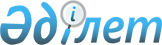 Об утверждении регламента государственной услуги "Государственная регистрация маломерных судов"
					
			Утративший силу
			
			
		
					Приказ Министра транспорта и коммуникаций Республики Казахстан от 27 ноября 2012 года № 826. Зарегистрирован в Министерстве юстиции Республики Казахстан 10 декабря 2012 года № 8155. Утратил силу приказом и.о. Министра по инвестициям и развитию Республики Казахстан от 5 февраля 2015 года № 110      Сноска. Утратил силу приказом и.о. Министра по инвестициям и развитию РК от 05.02.2015 № 110.      В соответствии с пунктом 4 статьи 9-1 Закона Республики Казахстан от 27 ноября 2000 года «Об административных процедурах» и постановлением Правительства Республики Казахстан от 5 сентября 2012 года № 1153 «Об утверждении стандартов государственных услуг Министерства транспорта и коммуникаций Республики Казахстан в сфере транспортного контроля и внесении изменений и дополнений в некоторые решения Правительства Республики Казахстан», ПРИКАЗЫВАЮ:



      1. Утвердить прилагаемый регламент государственной услуги «Государственная регистрация маломерных судов».



      2. Комитету транспортного контроля Министерства транспорта и коммуникаций Республики Казахстан (Абишев Б.Ш.) в установленном законодательством порядке обеспечить:



      1) государственную регистрацию настоящего приказа в Министерстве юстиции Республики Казахстан;



      2) после его государственной регистрации в Министерстве юстиции Республики Казахстан официальное опубликование в средствах массовой информации и размещение на официальном интернет-ресурсе Министерства транспорта и коммуникаций Республики Казахстан.



      3. Контроль за исполнением настоящего приказа возложить на вице-министра транспорта и коммуникаций Республики Казахстан Абсаттарова К.Б.



      4. Настоящий приказ вводится в действие по истечении десяти календарных дней после дня его первого официального опубликования.      Министр                                          А. Жумагалиев

Утвержден        

приказом Министра    

транспорта и коммуникаций  

Республики Казахстан   

от 27 ноября 2012 года № 826 

Регламент государственной услуги

«Государственная регистрация маломерных судов» 

1. Общие положения

      1. Настоящий Регламент государственной услуги «Государственная регистрация маломерных судов» (далее – Регламент) разработан в соответствии со статьей 26 Закона Республики Казахстан от 6 июля 2004 года «О внутреннем водном транспорте», постановлением Правительства Республики Казахстан от 14 сентября 2011 года № 1058 «Об утверждении Правил государственной регистрации судов, в том числе маломерного судна, и прав на него» (далее – Правила), стандартом государственной услуги «Государственная регистрация маломерных судов» (далее – Стандарт), утвержденным постановлением Правительства Республики Казахстан от 29 октября 2009 года № 1710 «Об утверждении стандартов государственных услуг Министерства транспорта и коммуникаций Республики Казахстан в сфере транспортного контроля».



      2. В настоящем регламенте используются следующие понятия:



      1) получатель государственной услуги – это физическое и юридическое лицо;



      2) структурно-функциональные единицы (далее – СФЕ) – ответственные лица уполномоченных органов, структурные подразделения государственных органов, государственные органы, информационные системы или подсистемы, которые участвуют в процессе оказания государственной услуги.



      3. Государственная услуга «Государственная регистрация маломерных судов» (далее – государственная услуга) оказывается территориальными органами Комитета транспортного контроля Министерства транспорта и коммуникаций Республики Казахстан (далее – уполномоченный орган) через Центр обслуживания населения (далее – ЦОН) по адресам, указанным в приложении 1 к Стандарту.



      4. Форма оказываемой государственной услуги: не автоматизированная.



      5. Государственная услуга оказывается на основании:



      1) статьи 26 Закона Республики Казахстан от 6 июля 2004 года «О внутреннем водном транспорте»;



      2) Стандарта;



      3) Правил.



      6. Результатом завершения государственной услуги является выдача судового билета или дубликата судового билета либо мотивированный ответ об отказе в предоставлении государственной услуги на бумажном носителе.



      7. Государственная услуга является платной и предоставляется на основе пункта 8 Стандарта. 

2. Требования к порядку оказания государственной услуги

      8. Государственная услуга оказывается физическим и юридическим лицам (далее – получатели государственной услуги).



      9. Государственная услуга предоставляется через ЦОН ежедневно с понедельника по субботу включительно, за исключением выходных и праздничных дней, в соответствии с установленным графиком работы с 9.00 часов до 20.00 без перерыва.



      Прием осуществляется в порядке «электронной» очереди, без предварительной записи и ускоренного обслуживания.



      10. Полная информация о порядке оказания государственной услуги и необходимых документах, а также образцы их заполнения располагаются:



      на интернет-ресурсе Министерства транспорта и коммуникаций Республики Казахстан: www.mtc.gov.kz (в подразделе «Государственные услуги» раздела «Комитет транспортного контроля»);



      на интернет-ресурсе ЦОН по адресу www.con.gov.kz;



      на стендах, расположенных в зданиях ЦОН;



      в call-Центре 1414.



      11. Для получения государственной услуги получатель государственной услуги представляет документы согласно пункту 11 Стандарта.



      12. Сроки оказания государственной услуги установлены в пункте 7 Стандарта.



      13. В выдаче судового билета или дубликата судового билета отказывается в случаях, предусмотренных пунктом 16 Стандарта.



      14. Этапы оказания государственной услуги с момента обращения потребителя до выдачи ему результата государственной услуги:



      1) получатель государственной услуги подает заявление в ЦОН;



      2) работник ЦОН проводит регистрацию заявления, работник накопительного отдела ЦОН передает документы в уполномоченный орган.



      Факт отправки пакета документов из ЦОН в уполномоченный орган фиксируется при помощи Сканера штрихкода, позволяющего отслеживать движение документов в процессе оказания государственной услуги;



      3) сотрудник канцелярии уполномоченного органа в течение одного рабочего дня со дня поступления документов в уполномоченный орган, проводит регистрацию полученных документов, и передает на рассмотрение руководителю, либо его заместителю;



      4) после рассмотрения руководитель, либо его заместитель в течение одного рабочего дня со дня поступления документов в уполномоченный орган, отписывает начальнику/специалисту отдела контроля на водном транспорте;



      5) начальник отдела контроля на водном транспорте в течение одного рабочего дня со дня поступления документов в уполномоченный орган, рассматривает заявление на соответствие предъявляемым требованиям, и отписывает специалисту отдела контроля на водном транспорте;



      6) специалист отдела контроля на водном транспорте в течение четырех рабочих дней осуществляет рассмотрение представленного заявления из ЦОН, и подготавливает оформление судового билета или дубликата судового билета либо мотивированный отказ, затем направляет на подписание руководителю уполномоченного органа;



      7) руководитель уполномоченного органа в течение одного рабочего дня подписывает судовой билет или дубликат судового билета либо мотивированный отказ и направляет в канцелярию уполномоченного органа;



      8) сотрудник канцелярии уполномоченного органа направляет результат оказания государственной услуги в ЦОН.



      При приеме готового результата государственной услуги от уполномоченного органа, ЦОН фиксирует поступившие документы при помощи Сканера штрихкода;



      9) работник ЦОН выдает результат государственной услуги получателю государственной услуги.



      15. Минимальное количество лиц, осуществляющих прием документов для оказания государственной услуги в ЦОН, составляет один человек. 

3. Описание действий (взаимодействия)

в процессе  оказания государственной услуги

      16. В ЦОН прием документов осуществляется в операционном зале посредством «безбарьерного обслуживания», на которых указываются фамилия, имя, отчество и должность работника ЦОН.



      При приеме документов в ЦОН получателю государственной услуги выдается расписка о приеме соответствующих документов с указанием:



      номера и даты приема запроса;



      вида запрашиваемой государственной услуги;



      количества и названий приложенных документов;



      даты (время) и места выдачи документов;



      фамилии, имени, отчества работника ЦОН, принявшего заявление на оформление документов;



      фамилии, имени, отчества получателя государственной услуги, фамилии, имени, отчества уполномоченного представителя, и их контактные телефоны.



      17. В процессе оказания государственной услуги задействованы следующие СФЕ:



      1) работник ЦОН;



      2) работник накопительного отдела ЦОН;



      3) сотрудник канцелярии уполномоченного органа;



      4) руководитель уполномоченного органа, либо его заместители;



      5) начальник отдела контроля на водном транспорте;



      6) специалист отдела контроля на водном транспорте;



      7) курьер.



      18. Текстовое табличное описание последовательности и взаимодействие административных действий (процедур) каждой СФЕ с указанием срока выполнения каждого административного действия (процедуры) приведены в приложении 1 к настоящему Регламенту.



      19. Схема взаимодействия между логической последовательностью административных действий в процессе оказания государственной услуги и СФЕ приведена в приложении 2 к настоящему Регламенту.



      20. Заявление на получение государственной услуги по государственной регистрации маломерного судна оформляется согласно приложению 3 к настоящему Регламенту.

Приложение 1              

к регламенту государственной услуги   

«Государственная регистрация маломерных судов» 

Таблица 1. Описание действий СФЕ 

Таблица 2. Основной процесс оказания

государственной услуги 

Таблица 3. Альтернативный процесс оказания

государственной услуги

Приложение 2               

к регламенту государственной услуги   

«Государственная регистрация маломерных судов» 

Диаграмма функционального взаимодействия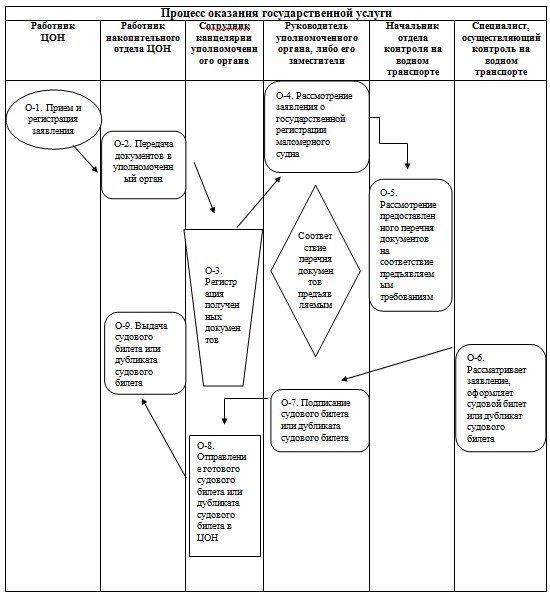 

Приложение 3             

к регламенту государственной услуги   

«Государственная регистрация маломерных судов»НАЧАЛЬНИКУ                           

_____________________________________

(наименование уполномоченного органа)

_____________________________________

                  (ФИО)                

от __________________________________

                   (ФИО)              

проживающего по адресу:       

_____________________________________

           (место жительства)         Заявление      Прошу принять приписке маломерное судно, принадлежащее

_____________________________________________________________________

(название организации, юридический адрес или ФИО физического лица,

год рождения, место постоянного жительства, место работы, тел.)

Тип судна ______________________ № Судна ____________________________

Материал корпуса ____________________________________________________

Длина, м ___________ Ширина, м _________ Высота борта, м ____________

Осадка: порожнем ________________ в полном грузу ____________________

Год и место постройки _______________________________________________

Пассажировместимость (чел.) ___ (без груза) Грузоподъемность ________

Спасательные средства _______________________________________________

Водоотливное средство ____________ Сигнальные средства ______________

Якорное устройство ______________ Противопожарный инвентарь _________

Марка двигателя _______________ Мощность_________ № _________________

Год и место постройки _______ Движитель: род _______ Кол-во _________

Район плавания ______________________________________________________

Место стоянки судна _________________________________________________

«____» __________ 20__ г. __________________

                              (подпись)
					© 2012. РГП на ПХВ «Институт законодательства и правовой информации Республики Казахстан» Министерства юстиции Республики Казахстан
				Действия основного процесса Действия основного процесса Действия основного процесса Действия основного процесса Действия основного процесса Действия основного процесса Действия основного процесса № действия 123456Наименование СФЕРаботник ЦОНРаботник накопительного отдела ЦОНСотрудник канцелярии уполномоченного органаРуководитель уполномоченного органа, либо его заместителиНачальник отдела контроля на водном транспорте Специалист отдела контроля на водном транспорте Наименование действия и их описаниеПрием и регистрация заявления передача документов в уполномоченный орган.регистрация полученных документовРассмотрение заявления о государственной  регистрации маломерного суднаРассмотрение предоставленного перечня документов на соответствие предъявляемым требованиямРассмотрение предоставленного перечня документов на соответствие предъявляемым требованиям. Оформление судового билета или дубликата судового билетаФорма завершения Документы с резолюцией, содержащей сроки исполнения и ответственного исполнителяДокументы с резолюцией, содержащей сроки исполнения и ответственного исполнителя. Оформленный судовой билет или дубликат судового билетаСроки исполнения1 день1 день1 день4 дняНаименование действия и их описаниеВыдача судового билета или дубликата судового билета заявителюНаправляет судовой билет или дубликат судового билета в ЦОНПодписание судового билета или дубликата судового билетаФорма завершения Судовой билет или дубликат судового билетаПодписанный судовой билет или дубликат судового билетаСроки исполнения2 дня1 деньОсновной процесс оказания государственной услугиОсновной процесс оказания государственной услугиОсновной процесс оказания государственной услугиОсновной процесс оказания государственной услугиОсновной процесс оказания государственной услугиОсновной процесс оказания государственной услугиРаботник ЦОНРаботник накопительного отдела ЦОНСотрудник канцелярии уполномоченного органаНачальник уполномоченного органа, либо его заместителиНачальник отдела контроля на водном транспорте Специалист отдела контроля на водном транспорте1. Прием и регистрация заявления2. Передача документов в уполномоченный орган3. Регистрация полученных документов4. Рассмотрение заявления о государственной регистрации маломерного судна 5. Рассмотрение предоставленного перечня документов на соответствие предъявляемым требованиям6. Рассмотрение предоставленного перечня документов на соответствие предъявляемым требованиям и оформление судового билета или дубликата судового билета.9. Выдача судового билета или дубликата судового билета8. направление судового билета или дубликата судового билета в ЦОН7. Подписание судового  билета или дубликата судового билетаАльтернативный процесс оказания государственной услугиАльтернативный процесс оказания государственной услугиАльтернативный процесс оказания государственной услугиАльтернативный процесс оказания государственной услугиАльтернативный процесс оказания государственной услугиАльтернативный процесс оказания государственной услугиРаботник ЦОНРаботник накопительного отдела ЦОНСотрудник канцелярии уполномоченного органаНачальник уполномоченного органа, либо его заместителиНачальник отдела контроля на водном транспортеСпециалист отдела контроля на водном транспорте1. Проводит регистрацию заявления2. Передача документов в уполномоченный орган3. Регистрация полученных документов4. Рассмотрение заявления о государственной регистрации маломерного судна 5. Рассмотрение предоставленного перечня документов на соответствие предъявляемым требованиям6. При несоответствии документов представляемым требованиям или их недостаточности заявителю отказывается в приеме документов. По требованию заявителя ему выдается мотивированное письменное подтверждение отказа в приеме документов.9. Выдача заявителю письменного заключения об отказе в выдаче судового билета или дубликата судового билета8. Отправления ЦОН письменного заключения об отказе в выдаче судового билета или дубликата судового билета 7. Подписание письменного подтверждение отказа в приеме документов